DOCFS EMPLOYMENT OPPORTUNITY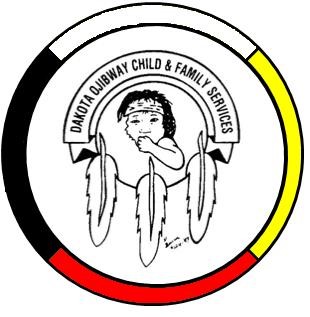 FAMILY ENHANCEMENT WORKERRoseau River Community Services OfficeDakota Ojibway Child & Family Services requires a Family Enhancement Worker for the Roseau River Community Services Office. The position is responsible for providing a wide range of Child & Family Services. Applicants must meet the following criteria:B.S.W., Post-secondary degree in a related field of study and/or Child & Family Services DiplomaMinimum of two years’ experience in Child & Family Services providing mandated/voluntary servicesKnowledge of the Manitoba Child & Family Services Act Demonstrated knowledge of collateral services/community resources and how to accessGood time management and organizational skillsHave a valid driver’s license, access to a vehicle and willing to travelExcellent work record/history Demonstrated knowledge and respect for the Ojibway and Dakota culture and traditional philosophiesAbility to speak Ojibway and/or Dakota a definite assetSalary commensurate with education and experience. All applicants must submit with their application a current Criminal Record Check (with Vulnerable Section Query), Prior Contact Check, and Child Abuse Registry Check. Interested parties should apply in writing including three written reference letters to:		Dakota Ojibway Child & Family Services Inc.		Forest Hills Administration Office		Swan Lake First Nation		Box 310 Carberry, MB   R0K 0H0		Attention:  Human Resource Coordinator		Phone: 204-834-2323	Fax: 204-834-2306		Email: hr@docfs.orgAPPLICATION DEADLINE: June 16, 2021 (4:30 PM)We thank all who apply, however, only those selected for an interview will be contacted. Preference will be given to Indigenous people and applicants are asked to self-declare in their resume or cover letter.  